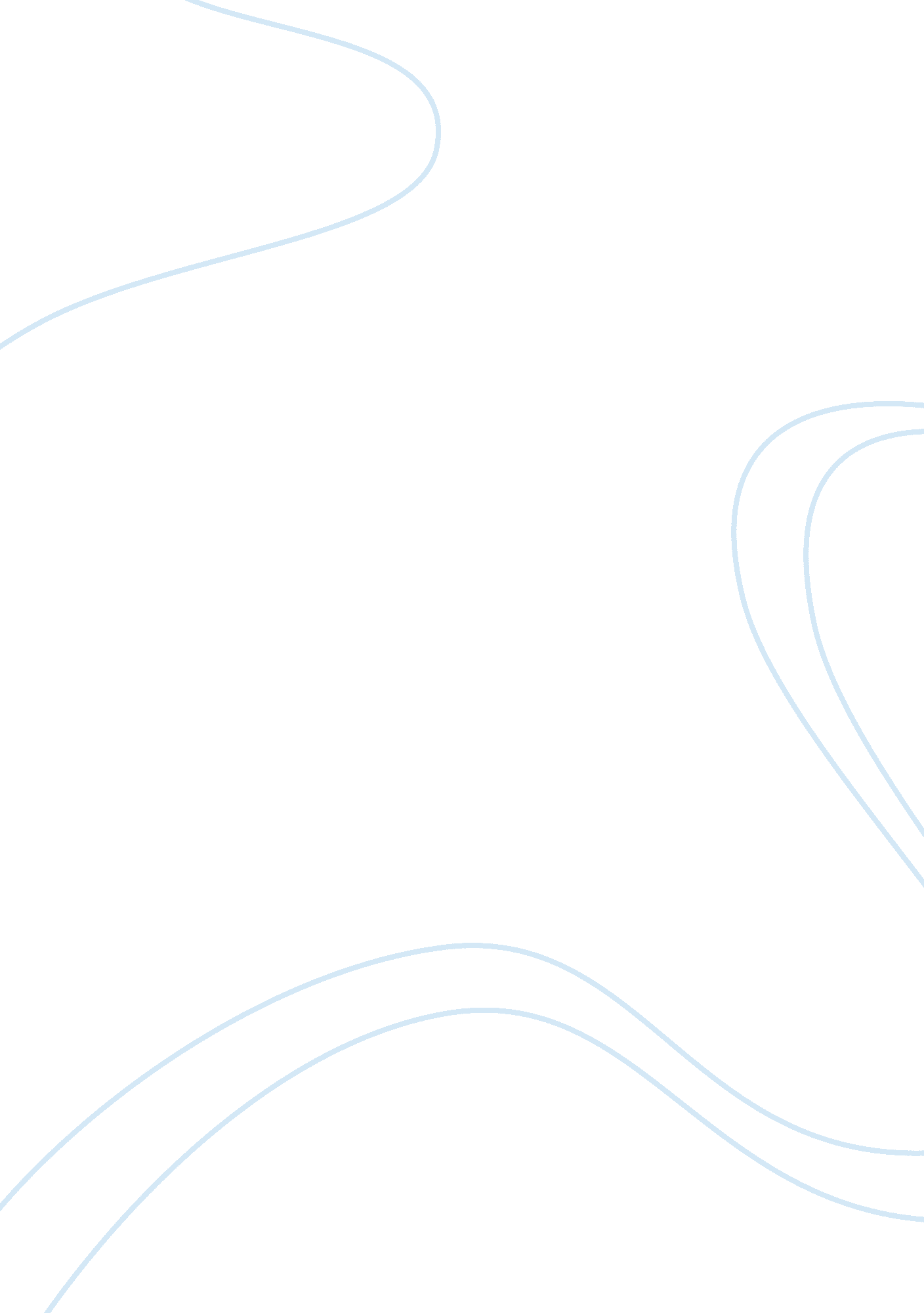 In persuasion nation essay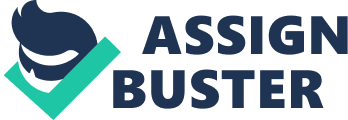 “ In Persuasion Nation” by George Saunders is an extremely interesting read. I think that this book is the most fun book that I have every read. When I read “ In Persuasion Nation” I felt like the formality of normal story writing is very minimal due to unique sentence structure, the vocabulary choice, and the tone of the essay. To start off, the sentence structure of “ In Persuasion Nation” is very short and they really convey the emotion of the person who is saying it. For example, in “ Adams” the sentence structure is short, it also shows the emotion of George who is very quick in his decisions. The vocabulary choice is also interesting, for instance, in “ Adams” George Saunders use the word “ wonk” to convey the action of hitting, he could have use any other words like: smacks, hits, slaps, but he decides to choose the word “ wonk”, and as a result, I think this is really clever because it makes the tone of the essay very comical overall. Another aspect of the book that makes it so unique is the tone of the stories. The stories possess a very informal tone, a tone of two friends talking to each other at a bar, George Saunders communicate to the audience in a very “ friendly” way, and this make the stories less mundane to read. In persuasion Nation” is a book where George Saunders uses the stories to talk about the events that happen around the world. For example, in “ Adams” Saunders is referring to the 9/11 attack, and how the United States has to strike preemptively instead of waiting to be attack again. Adam in the story is being compared to Sadam Hussein, George is being compared to George W. Bush, and the neighbors that agreed with George is compared to the United Nation. When I read the story for the first time I did not know that George Saunders was writing the story based on the 9/11 event, only after we have explained it in class that I began to realize the parallelism between the two. The way that George Saunders execute the comparison is very passive because the story that he was written qualify to be a short story, it has a beginning and an end, and it makes sense to the readers. In “ Brad Carrigan, American” George Saunders writes his story based on the “ trashiness” of reality T. V. shows in America, and how Americans are not giving back to people who are in need. George Saunders talks about how reality shows have turned into nothing but violent, sex, and brainless entertainment. For examples, the show “ Final Twist” in the story is about a bunch of teens who parents were killed, but even worse the soup that they are eating are cooked with their parents meat. George Saunders is making fun of the American audience, where we are endorsing violent and sex, and as a results, T. V. shows are transforming into things that will grab our attention better. Another things that George talk about in the story is Americans lack of sympathy to help people, especially those from third world country. Brad in the story represent the little amount of people in Americans that actually care about other people, while Doris, Chief Wayne, and other people represent the majority of Americans who doesn’t care about the people around them. The comparisons that George Saunders are interesting to the readers because they are relevant topics that are present in the world today, everybody can relate to them because they experience that in their daily lives. In the end, George Saunders style of writing and outlook on the world is able to capture the audience effectively. 